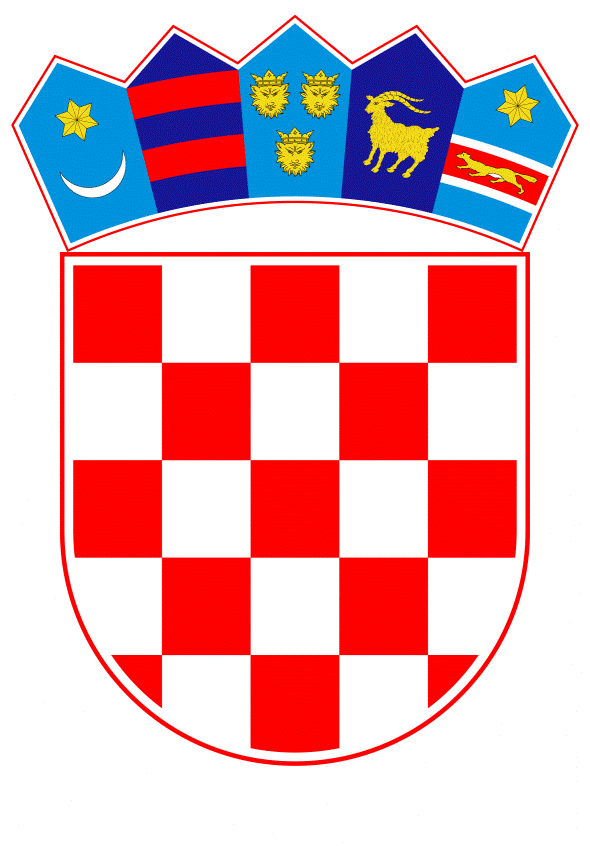 VLADA REPUBLIKE HRVATSKE	Zagreb, 8. ožujka 2024.PREDLAGATELJ:	Ministarstvo gospodarstva i održivog razvoja PREDMET: Prijedlog uredbe o izmjeni Uredbe o kriterijima za stjecanje statusa ugroženih kupaca energije iz umreženih sustavaBanski dvori | Trg Sv. Marka 2  | 10000 Zagreb | tel. 01 4569 222 | vlada.gov.hrPrijedlogNa temelju članka 39. stavka 6. Zakona o energiji („Narodne novine“, br. 120/12., 14/14., 102/15. i 68/18.) i članka 30. stavka 2. Zakona o Vladi Republike Hrvatske („Narodne novine“, br. 150/11., 119/14., 93/16., 116/18. i 80/22.), Vlada Republike Hrvatske je na sjednici održanoj ____________ donijelaU R E D B U O IZMJENI UREDBE O KRITERIJIMA ZA STJECANJE STATUSA UGROŽENIH KUPACA ENERGIJE IZ UMREŽENIH SUSTAVAČlanak 1.U Uredbi o kriterijima za stjecanje statusa ugroženih kupaca energije iz umreženih sustava („Narodne novine“, br. 95/15. i 31/22.), u članku 4. stavak 1. mijenja se i glasi:„Status ugroženog kupca može imati krajnji kupac na umreženom sustavu iz kategorije kućanstva koji se opskrbljuje kroz obveznu javnu uslugu u okviru univerzalne usluge i/ili obveznu javnu uslugu opskrbe plinom i/ili uslugu opskrbe toplinskom energijom pod uvjetom da:je korisnik zajamčene minimalne naknadeje član kućanstva koje je korisnik zajamčene minimalne naknadekorisnik prava na inkluzivni dodatak prve, druge ili treće razine potpore, kojemu nije osigurana usluga smještaja ili organizirano stanovanježivi u kućanstvu s korisnikom prava na inkluzivni dodatak prve, druge ili treće razine potporeje korisnik osobne invalidnine na temelju Zakona o socijalnoj skrbi („Narodne novine“, br. 18/22., 46/22., 119/22., 71/23. i 156/23.), kojemu nije osigurana usluga smještaja ili organizirano stanovanježivi u kućanstvu s korisnikom osobne invalidnine je korisnik nacionalne naknade za starije osobeživi u kućanstvu s korisnikom nacionalne naknade za starije osobe,je korisnik novčane naknade za nezaposlene hrvatske branitelje iz Domovinskog rata i članove njihovih obiteljiživi u kućanstvu s korisnikom novčane naknade za nezaposlene hrvatske branitelje iz Domovinskog rata i članove njihovih obiteljije korisnik novčane naknade za civilne stradalnike iz Domovinskog rataživi u kućanstvu s korisnikom novčane naknade za civilne stradalnike iz Domovinskog rata.“.Članak 2.Korisnici naknade za ugroženog kupca energenata kojima je na dan stupanja na snagu ove Uredbe pravo na naknadu za ugroženog kupca energenata priznato na temelju prava na osobnu invalidninu zadržava priznato pravo i nakon stupanja na snagu ove Uredbe, do donošenja rješenja o ukidanju rješenja kojim je priznato pravo na naknadu za ugroženog kupca energenata koje je priznato na temelju prava na osobnu invalidninu.Članak 3.Ova Uredba stupa na snagu prvoga dana od dana objave u „Narodnim novinama.Klasa: 
Urbroj: 
Zagreb,PREDSJEDNIK
mr. sc. Andrej PlenkovićObrazloženjeNa temelju članka 39. stavka 6. Zakona o energiji („Narodne novine“, br. 120/12. i 14/14.), Vlada Republike Hrvatske je u Uredbi o kriterijima za stjecanje statusa ugroženih kupaca energije iz umreženih sustava („Narodne novine“, broj 95/15.) odredila kriterije ugroženih kupaca. Ugroženi kupci privremeno ili trajno zbog svog statusa nisu u mogućnosti ispunjavati obveze plaćanja energije koju im isporučuju opskrbljivači na umreženim sustavima.Člankom 4. Uredbe o kriterijima za stjecanje statusa ugroženih kupaca energije iz umreženih sustava propisano je da status ugroženog kupca može imati krajnji kupac na umreženom sustavu iz kategorije kućanstva koji se opskrbljuje kroz obveznu javnu uslugu u okviru univerzalne usluge i/ili obveznu javnu uslugu opskrbe plinom ili  uslugu opskrbe toplinskom energijom pod uvjetom da, među ostalim:  je korisnik osobne invalidnine kojemu nije osigurana usluga smještaja ili organizirano stanovanje, - Živi u kućanstvu s korisnikom osobne invalidnine. S obzirom da je 1. siječnja 2024. godine na snagu stupio Zakon o inkluzivnom dodatku („Narodne novine“, 156/23) (u daljnjem tekstu: Zakon), a kojim Zakonom se naknade za osobe s invaliditetom iz sustava socijalne skrbi (doplatak za pomoć i njegu i osobna invalidnina) objedinjuju u jednu naknadu - inkluzivni dodatak u pet razina potpore, što znači da osobna invalidnina više neće egzistirati kao zasebno pravo u sustavu socijalne skrbi od pet razina potpore inkluzivnog dodatka, ekvivalent osobnoj invalidnini biti će prva, druga i treća razina potpore, trebalo je uskladiti ovu Uredbu s predmetnim izmjenama te stupa na snagu prvoga dana od dana objave u „Narodnim novinama“. Ova Uredba ne utječe na državni proračun.